Name: _________________________________________ Date: ______________________ Period: _______I can use maps, globes, and other geographic tools to gather, process, and report information about people, places, and environments.I can explain that maps are created for specific purposes and represent the context in which they were created.I can use a maps coordinates of latitude and longitude to identify the absolute locations of different places.What should I do?Read through/study/understand the following pages in my notebook:Map vocabulary part 1Can I read the word and know the definition?Can I read the definition and know the word?MapsCan I identify the different types of maps by reading the definition?Can I identify the different types of maps by looking at a picture?Map vocabulary part 2Can I read the word and know the definition?Can I read the definition and know the word?Continents and oceans mapCan I name and find all 7 continents and 5 oceans on a blank map?Climate mapCan I name and describe the different climate zones?Can I identify the following lines: Arctic Circle, Antarctic Circle, Tropic of Cancer, Tropic of Capricorn, and Equator?Hemispheres Can I identify the hemispheres and which lines separate them?Latitude and longitude notesPractice plotting coordinates on a map (practice map sheet is attached) **REMEMBER** check Mr. Yas’ website for extra resources to help you studyTypes of MapsMatch the type of map to its definition.Label the seven continents and five oceans.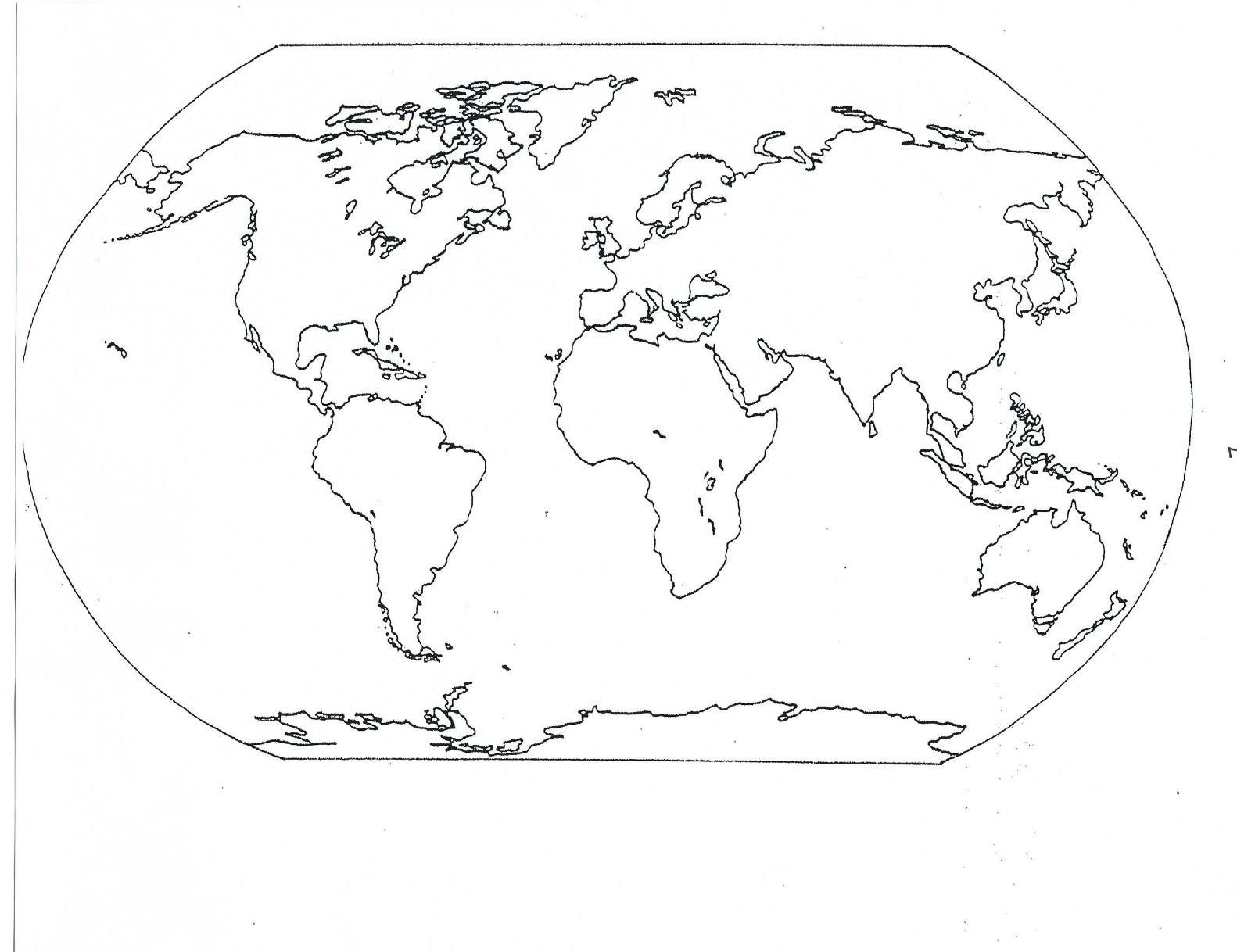 Vocabulary Fill in the blanks with the correct vocabulary word.Lines of ______________________________ run east and west but measure north and south.Lines of ______________________________ run north and south but measure east and west.The most important line of latitude is the ____________________ which measures 0°.The most important line of longitude is the _______________________________ which measures 0°._________________________ is weather in a place over a long period of time._________________________ is another name for lines of longitude._________________________ is another name for lines of latitude.______________________ is a name for the supercontinent that existed millions of years ago.A ________________________ explains what each symbol represents on a map.A __________________________shows how much a map has been reduced from the area it represents. It tells what each distance on the map represents in real life. A ___________________________ shows where each of the cardinal directions are.Someone who makes maps is called a ________________________________.When you give a location in relation to another place you are using _______________________ location.Giving a location based on coordinates is using _____________________________ location.The top boundary of the tropic region is known as the ______________________________ and measures 23.5° North.The bottom boundary of the tropic region is known as the _____________________________ and measures 23.5° South.The region above the 66.5° North line is known as the ___________________________.The region below the 66.5° South line is known as the ___________________________.There are 24 _______________ for each hour of the day.  They run with the lines of longitude.The _________________________________________ establishes where days begin and measures 180°.Fill in the chart using the words below – are the terms latitude or longitude?Equator				Lines measure north and south			Tropic of CancerInternational Date Line		Tropic of Capricorn					Arctic CircleTime zones				Lines measure east and west			Antarctic CircleMaximum is 90°			Maximum is 180°					ClimateLines run north and south		lines run east and west				Prime MeridianPlotting PracticePlot the following points on the map. Put a dot on the map with the correct letter next to it.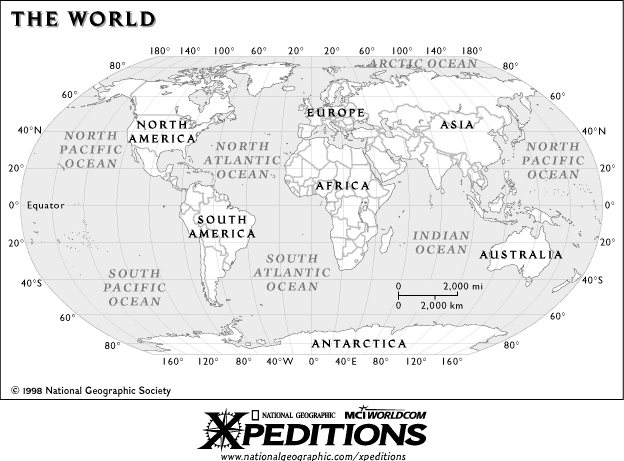 LatitudeLongitude